Umaiz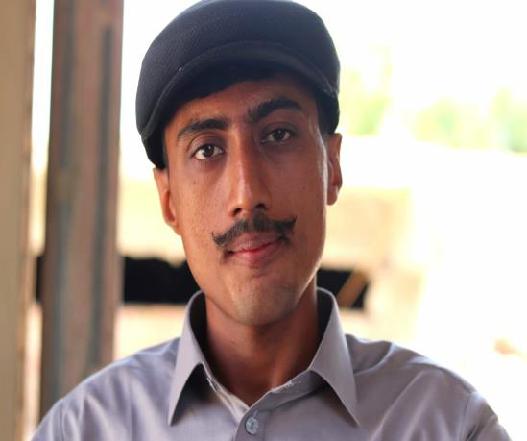 Contact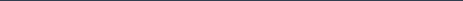 Whatsapp no: +971504753686Email:Umaiz-399051@2freemail.com LanguagesEnglishUrduSindhiHobbiesReading BooksPlaying badmintonPhotographyVloging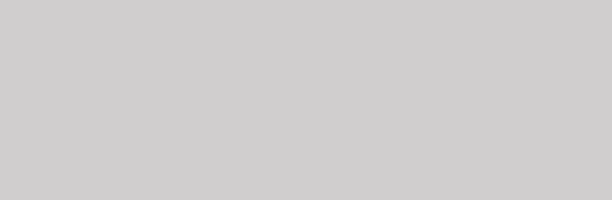 Click here to Buy CV Contact:http://www.gulfjobseeker.com/employer/cvdatabaseservice.phpSummary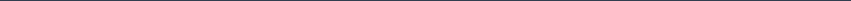 Proficient in MS Word,MS Excel ,MS PowerpointKnowledge about social media and internetPersonal InfermationEducationExperience1 years working as salesman in karachi6 months working at envision call center as sales man in karachiBachelor Of Science2019Intermediate2016Matriculation2014